Aanmeldingsformulier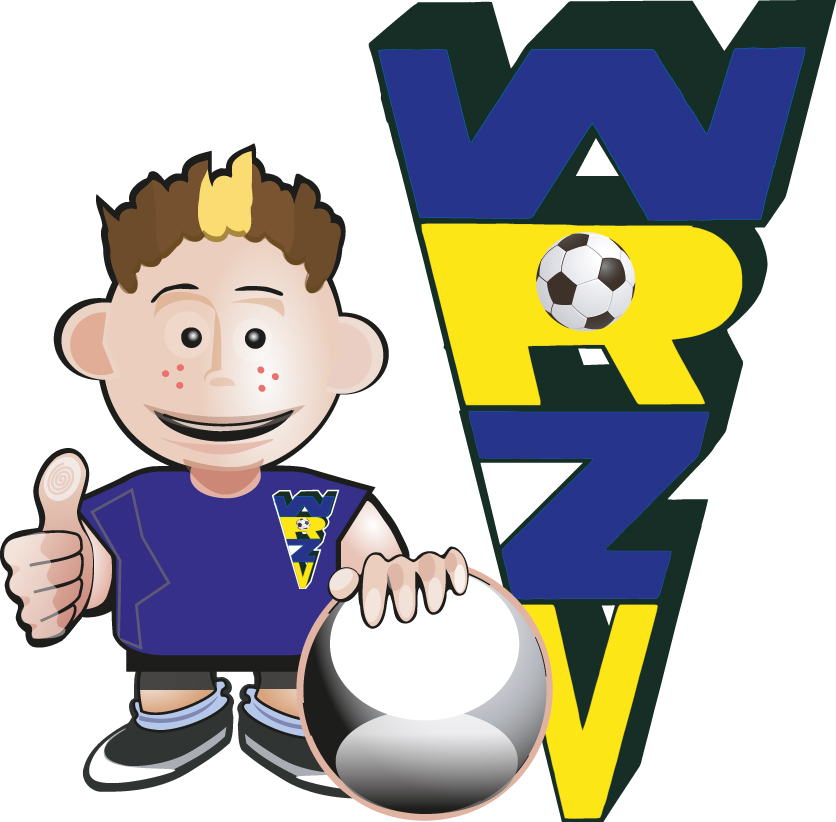 3e Zwols Jeugdkampioenschap Zaalvoetbal29 & 30 december 2015 @ WRZV Hallen

Team naam:		     Leeftijdscategorie:		10-12 jaar – wo 30 december	13-14 jaar – di 29 december	15-16 jaar – di 29 december	17-18 jaar – wo 30 decemberToernooikosten*De kosten voor deelname aan het toernooi dienen overgemaakt te worden op rekening NL28 RABO 0160746302 t.n.v. WRZV Zaalvoetbalvereniging o.v.v. Zaalvoetbal 2015 + teamnaam. Jouw deelname aan het toernooi is pas definitief als het inschrijfgeld door WRZV in ontvangst is genomen!
*De kosten voor deelname dienen uiterlijk 8 dagen na inschrijving te zijn voldaan. Na deze periode verloopt uw inschrijving stilzwijgend en kunt u verder geen rechten ontlenen.Spelerslijst*Aanmeldingen worden op basis van de volgorde van betaling ingeschreven en ingedeeld. Het maximum aantal deelnemende teams is 80, dit zijn per leeftijdscategorie 20 teams. Een team bestaat uit minimaal 6 en maximaal 8 spelers. Wedstrijden worden gespeeld in vijftallen (inclusief keeper). Meisjes en jongens kunnen deelnemen. De spelerslijst dient volledig ingevuld en samen met het inschrijfformulier ingeleverd te worden.*Het is niet toegestaan deel te nemen aan het toernooi, wanneer je buiten de leeftijdscategorie valt. Legitimatie is verplicht!
Het inschrijvingsformulier dient volledig ingevuld te worden (incl. complete spelerslijst). Deze kun je via de mail inleveren bij k.tip@sportservicezwolle.nl (voorkeur) of afleveren bij de WRZV hallen (Buitengasthuisstraat 8) t.n.v. Freddy Eikelboom (inclusief contante betaling). Voor meer informatie kun je onze website www.wrzvzaalvoetbal.nl raadplegen of contact opnemen met Koen Tip.Correspondentiegegevens deelnemende team:Naam coach:		     	Adres:			     Postcode / plaats:		     Telefoonnummer:		     Email adres:			     Handtekening coach:	     Dit formulier uiterlijk woensdag 9 december 2015 inleveren!Naam spelerGeboortedatumSchoolVoetbalclubElftal12345678